DAFTAR PUSTAKAA Hallen, Bimbingan dan Konseling, Ciputat Press, Jakarta, 2002.Al-mighwar Muhammad, Psikologi Remaja Petunjuk Bagi Guru dan Orangtua, CV. Pustaka Setia, Bandung, 2006. Arikunto Suharsimi, Manajemen Penelitian, Logos Wacana Ilmu, Jakarta, 1998. Arikunto Suharsimi, Prosedur Penelitian Suatu Pendekayan Praktik, PT. Renika Cipta, Jakarta, 2006.Azwar Saifudin, Metodologi Penelitian, Pustaka Pelajar,Yogyakarta, 2004.Bashori,Khoiruddin Problem Psikologis Kaum Santri (Resiko Insekuritas Kelekatan), FkBA, Yogyakarta, 2003. Budiarto M., K. wantjik Saleh, KUHP Kitab Undang-undang Hukum Pidana, Ghalia Indonesia, Jakarta, 1997. Crow And Crow, Pengantar Ilmu Pendidikan,  Rake Sarasin, Yogyakarta, 1994, edisi III Daradjat Zakiyah, Ilmu Jiwa Agama, Bulan Bintang, Jakarta, 1976.Daradjat Zakiyah, Kesehatan Mental, PT. Gita Karya, Jakarta, 1975. Daradjat Zakiah, Pendidikan Islam dalam Keluarga dan Sekolah, CV Ruhama Jakarta, 1995.Daradjat Zakiyah, Remaja Harapan dan Tantangan, Ruhama, Jakarta,1995.Djamarah Syaiful Bahri, Guru dan Anak Didik dalam Interaksi Edukatif (Suatu Pendekatan Teoritis Edukatif), PT. Renika Cipta, Jakarta, 2005.Faisal Sanapiah, Mulyadi Guntur Waseso, Metodologi Penelitian dan Pendidikan, Usaha Nasional,Surabaya.Furchan Arief, Pengantar Penelitian Dalam Pendidikan, pustaka pelajar, Yogyakarta, 2005.Garungan W. A., Psikologi Sosial, PT. Refika aditama, Bandung, 2004. Herboenangin,Boentjo Mengenal dan Memahami Masalah-masalah Remaja,PT Pustaka Antara, Jakarta, 1991. http://akhmadsudrajat.wordpress.com/2008/03/14/fungsi-prinsip-dan-asas-bimbingan-dan-konseling/Hidayati Wiji, Sri Purnami, Psikologi Perkembangan, TERAS, Yogyakarta, 2008.Kartono Kartini, Patologi Sosial 2 Kenakalan Remaja, PT. Raja Grafindo Persada, Jakarta, 2006.Kuncaraningrat,Metode-metode Penelitian Masyarakat, Gramedia, Jakarta, 1991.Mardalis, Metodologi Penelitian Suatu Pendekatan Proposal,  Bumi Aksara, Jakarta, 2003.Margono, Metode Penelitian Pendidikan, Rineka Cipta, Jakarta, 2004.Monks F. J., A.M.P. Knoers, Siti Rahayu Haditono, Psikologi Perkembangan Pengantar Dalam Berbagai Bagiannya, Gadjah Mada University Press Yogyakarta, 2002 Moleong Lexy j., Metode Penelitian Kualitatif, PT. Remaja Rosdakarya, Bandung, 2006.Mu’awanah Elfi, Bimbingan Konseling, PT. Bina Ilmu, Jakarta, 2004.Muhajir Noeng, Metodologi Penelitian Kualitatif, Rake Sarasin, Yogyakarta, 1996.Mulyono Y. Bambang, Pendekatan Analisis Kenakalan Remaja dan Penanggulangannya, KANISIUS Yogyakarta, 1984. Panuju Panut, Ida Umami, Psikologi Remaja, PT. Tiara Wacana Yogya, 1999.Priyatno & .Ermananti, Dasar-dasar Bimbingan dan Konseling, PT Rineka Cipta Jakarta:, 1996. Purwanto Ngalim, Ilmu Pendidikan Teoritis dan Praktis, PT. Remaja Rosdakarya, Bandung, 2004.Rofin Mudrikah, Remaja Dalam Pelukan Dosa, Darul Hikmah, Jombang:, 2009.Sardiman, Interaksi dan Motivasi Belajar-Mengajar, PT. Raja Grafindo Persada, Jakarta, 2007.Sarwono Sarlito Wirawan, Psikologi Remaja, PT. Raja Grafindo Persada, Jakarta, 2002.Soejanto Agoes, Psikologi perkembangan,  PT. Rineka Cipta, Jakarta, 2005. Soekanto Soerjono, Mengenal dan Memahami Masalah-masalah Remaja, PT Pustaka Antara, Jakarta, 1991.Sudarsono, Kenakalan Remaja Prevensi, rehabilitasi, dan Resosialisasi,PT. Renika Cipta Jakarta.Sujianto Agus, Halim Lubis, Taufik Hadi, Psikologi kepribadian, PT. Bumi aksara, Jakarta, 2008, cet. Xii.Syafi’I Asyrof, Metodologi Penelitian, Tulungagung: STAIN Tulungagung, 2002.Tanzeh Ahmad, Suyitno, Dasar-Dasar Penelitian, eLKAF, Surabaya, 2006.Usman Moh. User, Menjadi Guru Profesional, PT. Rosdakarya, Bandung, 2008. Walgito Bimo, Bimbingan dan Konseling di Sekolah, ANDI, Yogyakarta, 2004.PEDOMAN INTERVIEWUntuk Kepala Madrasah, Guru dan Guru BKBagaimana perkembangan ekstrakurikuler yang ada di MAN 2 Tulungagung?Apa tujuan adanya ekstrakurikuler tersebut?Bagaimana kondisi siswa di MAN 2 Tulungagung?Apa visi dan misi serta tujuan madrasah?Bagaimana bentuk-bentuk kenakalan siswa yang terjadi  di MAN 2 Tulungagung?Apa yang menjadi penyebabnya?Bagaimana upaya yang dilakukan kepala madrasah, guru terutama guru BK dalam menanggulangi kenakalan remaja yang terjadi pada siswa?Untuk siswaApakah anda merasa terkekang dalam menjalankan peraturan madrasah? Kenapa?Menurut anda adakah kenakalan yang dilakukan oleh siswa di MAN 2 Tulungagung ini?Apa saja kenakalan yang pernah dilakukan siswa?Pernahkah anda berfikir untuk melakukan tindakan kenakalan tersebut?Sesuai pengamatan anda bagaimana tindakan kepala madrasah, guru, khususnya guru BK dalam menanggulangi kenakalan siswa MAN 2 Tulungagung?PEDOMAN OBSERVASILetak geografisKegiatan siswaKondisi sarana dan prasaranaBentuk kenakalan siswa MAN 2 TulungagungUpaya pihak sekolah dalam menanggulangi kenakalan siswa MAN 2 TulungagungPEDOMAN DOKUMENTASISejarah dan perkembangan MAN 2 TulungagungLetak geografisKondisis sarana dan prasaranaKondisi siswaKondisi guru dan pegawaiVisi dan misi serta tujuan madrasahStruktur organisasi MAN 2 TulungagungFIELD NOTEHari, tanggal	: Sabtu, 29 Mei 2010Informan	: Bpk. Anang Ramli (Ketua TU)Tehnik		: WawancaraTopik		: Permohonan IzinKode data	: F1, W1  	Tanggal 29 Mei 2010 tepatnya hari sabtu pagi, saya bersama 2 orang mahasiswa STAIN Tulungagung dengan tujuan yang sama pergi menuju MAN 2 Tulungagung yang berlokasi di jalan Ki Mangun Sarkoro Kopos 101 desa Beji kecamatan Boyolangu dengan membawa surat pengantar dari kampus berniat meminta izin untuk mengadakan penelitian guna penyusunan skripsi.	Tepat jam 10.00 wib kami sampai dilokasi penelitian. Kami langsung menuju ruang tata usaha (TU). “Assalamu’alaikum” adalah kata yang pertama kami ucapkan ketika memasuki ruangan tersebut. “Wa’alaikum salam” jawab pegawai yang ada diruangan TU. Kami disambut oleh Bpk. Anang Ramli selaku kepala pegawai TU yang ada di MAN 2 Tulungagung. “Darimana mbak?”, Tanya beliau, kami menjawab, “Dari STAIN Tulungagung”. Setelah itu saya mengutarakan maksud dan tujuan saya kesini sambil menyerahkan surat yang saya bawa dari kampus, tidak lain adalah permohonan izin kepada kepala madrasah untuk diperkenankan mengadakan penelitian dengan judul “Upaya Guru BK dalam Menanggulangi Kenakalan Remaja (studi kasus di MAN 2 Tulungagung)”. 	Hari ini bersamaan kepala madrasahnya tidak hadir, maka beliau belum bisa memutuskan apakah saya diberi izin atau tidak untuk mengadakan penelitian di lembaga sini. Beliau berpesan kepadaku, “besok Senin datanglah kesini sekitar jam 09.30 wib Mbak, karena hari ini kepala madrasahnya berhalangan hadir”, tutur beliau. Setelah mengucapkan terima kasih dan permohonan maaf telah menyita waktu beliau, kami pamit.Pertanyaan lanjutan:Bolehkah saya mengadakan penelitian di MAN 2 Tulungagung? Hari, tanggal	: Senin, 31 Mei 2010Informan	: Bapak Anang RamliTehnik		: WawancaraTopik		: Menindaklanjuti permohonan izinKode data	: F2, W2Jam 09.15 wib, saya berangkat dari pondok yang tidak jauh dari MAN 2 Tulungagung, berjarak ±500 m dengan mengendarai motor. Saya sampai MAN 2 Tulungagung sekitar jam 09.25 wib, langsung saja saya mencari pak Anang diruangannya. Pucuk dicinta ulampun tiba, sesampainya saya di ruangannya pak Anang baru saja selesai dari rapat, saya langsung mengucapkan salam kepada beliau, beliau menjawab dengan ramahnya. Setelah berbincang-bincang mengenai penelitian, saya diberi amplop berwarna coklat oleh beliau. Hatiku berdebar-debar, diterimakah permohonanku, saya bertanya dalam hati, terus terang pada saat itu saya masih trauma dengan penolakan permohonan izinku dilembaga lain. Denngan agak tergesa-gesa amplop saya buka,Ahamdulillah, kbahagiaan berpihak padaku. Tidak henti-hentinya saya mengucapkan syukur Alhamduillah kepada pemberi kebahagiaan.“besok sampean kesini lagi, sekallian persiapkan data-data yang ingin mbak gali disini, biar enak pihak kami menyiapkannya, sekalian besok saya antar menemui guru koordinator BK, karena untuk hari ini beliau masih ada rapt.” Tutur beliau dengan logat ramahnya.Sebelum pamitan pulang, saya dikasih surat keterangan izin penelitian oleh beliau. Alhamdulillah ya Robbi hari ini saya bahagia banget. Pertanyaan lanjutanBagaimana diskripsi latar belakang berdirinya MAN 2 Tulungagug?Hari, tanggal	: 1 juni 2010, Selasa.Informan	: Siswa MAN 2 TulungagungTehnik		: ObservasiTopik		: Bentuk kenakalan siswa (membolos)Kode		: F3, O1	Pagi-pagi sekitar jam 08.30 wib saya berangkat ke MAN 2 Tulungagung untuk mencari beberapa data  dalam penulisan skripsi. Sebelumnya saya janjian dengan teman se-kampus yang juga akan mengadakan penelitian agar masuknya ke lembaga bersama-sama kami sepakat untuk saling menunggu  di depan kantor pertanian sebelah utara MAN 2 Tulungagung.	Pas waktu menunggu temanku, saya melihat 2 siswa laki-laki yang memekai baju abu-abu putih berkeliaran didepan pasar sapi (pasar paing) waktu jam KBM aktif. Awalnya saya tidak begitu memperhatikan. Akan tetapi  setelah saya melihat gerak-gerik mereka mencurigakan (takut kalau  ketahuan), saya langsung mengamati dari dekat dan mengambil kesimpulan bahwa kedua siswa itu membolos dan ternyata setelah agak lama saya amati, siswa tersebut siswa MAN 2 Tulungagung dengan bukti memakai bed beridentitas MAN 2 Tulungagung.Hari, tanggal	: Selasa, 1 Juni 2010Informan	: Bapak Hadi Mulyono (Waka Kesiswaan)Tehnik		: WawancaraTopik		: Kegiatan ekstrakurikulerKode		: F4, W3	Saya sampai di MAN 2 Tulungagung jam 08.45 wib. Sesuai kesepakatan saya langsung menuju ruang TU, “Assalamu’alaikum” tidak lupa saya ucapkan ketika memasuki ruang itu. Berdasarkan informasi yang saya peroleh bahwa bapak Anangnya lagi keluar ada urusan sebentar ke kantor DIKNAS. “Silahkan tunggu di ruang tunggu saja mbak…,  ”, tutur beliau dengan mengantar kami keruang tunggu. Setelah beberapa lama kemudian sekitar jam 09.15 wib, kami disapa oleh salah satu guru biologi sekaligus merangkap sebagai waka kesiswaan yang akrab dengan sapaan pak Mul. Kami berbincang-bincang kesana kemari mulai dari tanya rumah, lulusan tahun berapa, melanjutkan kemana sampai tujuan kami datang kemari.	Alhamdulillah ada kesempatan untuk mencari informasi tentang kegiatan siswa, “Maaf pak mau tanya, ekstrakurikuler disini semakin berkembang geh…?”, “Harus itu kur…, kalau zamanmu dulu ekstra bela diri yang ada Cuma PN (pagar nusa) sekarang sudah bertambah yaitu kempo, tekundo dan ada lagi ekskul yang dulunya belum ada seperti SBA (seni baca alquran), paduan suara, OTC dan basket”.“Apa tujuan ekskul disini pak?”, lanjut tanyaku. “Banyak, diantaranya menambah pengetahuan umum yang belum didapat dimata pelajaran intrakurikuler. Menyalurkan bakat dan minat siswa, memupuk silaturrohmi dan yang paling penting adalah menyediakan kegiatan untuk mengisi waktu luang agar siswa terbiasa dengan kegiatan-kegiatan yang positif”.“Wow…, terimakasih Pak”, sahutku dengan manggut-manggut.Beliau berkata: “Ya sama-sama, maaf saya tinggal dulu karena ini saya ada jam ngajar, semoga cepat selesai skripsinya, gek ndang mikir liyane(ganti mikir yang lainnya)”, tutur beliau.Kami serempak menjawab, “ Amiin…”Kesimpulan:Ekstrakurikuler yang ada di MAN 2 TulungagungPramukaPMRDrumbandPKSPagar NusaTakwundoKempoPaskibraBasketBulu tangkisRemasOTCPaduan suaraTujuan adanya ekstrakurikulerMenambah pengetahuan umum yang belum di dapat pada mata pelajaran intrakurikuler.Tempat menyalurkan bakat dan minat siswa.Memupuk silaturrohim.Menyediakan kegiatan positif untuk pengisian waktu luang.Hari, tanggal	: Selasa, 1 Juni 2010Informan	: Bapak Anang RamliTehnik		: WawancaraTopik		: Latar belakang lokasi penelitianKode		: F5, W4	Alhamdulllah setelah menunggu agak membosankan juga, saya bisa bertemu dengan bapak Anang. Karena sudah janjian sebelumnya, beliau langsung tahu maksud dan tujuanku disini. Beliau meminta bahan-bahan yang ingin kami ajukan, diantaranya:Sejarah perkembangan MAN 2 TulungagungKeadaan siswa, guru dan pegawai di MAN 2 TulungagungLetak geografisKondisi sarana dan prasaranaStuktur organisasiVisi dan misi serta tujuan MAN 2 TulungagungDari situ beliau dapat memilah dan memilih kemana saya harus mencari data tersebut.	Beliau berkata, “Untuk data kondisis sarana kondisi sarana dan prasarana kamu tanya langsung ke Waka saspras, sedangkan yang lain-lainnya disini ada, kamu bisa Tanya langsung kepegawai TU atau langsung ke saya”.	Setelah berkata begitu, beliau mengantarkan saya keruang BK untuk menghubungkannya dengan koordinator BK.Hari, tanggal	: Selasa, 1 Juni 2010Informan	: Bapak Suparto (guru BK) Tehnik		: WawancaraTopik		: Permohonan kerjasama dan informasi kenakalan siswaKode		: F6, W5	Pada hari ini, saya mulai mencari informasi-informasi sesuai judul yang saya angkat. Sebelum masuk ke topic penelitian, saya meminta agar beliau sudi membantu saya dalam menyelesaikan skripsi ini. Setelah itu perkenalan sekilas satu persatu. Bapak suparto sebagai salah satu guru BK memberi informasi bahwa pada dasarnya tidak ada siswa MAN 2 itu yang nakal, akan tetapi ulah mereka hanya untuk mencari perhatian orang disekitarnya.	Dengan logat bercanda, beliau berkata,”Tidak ada mbak siswa MAN 2 Tulungagung itu yang nakal, yang ada hanya mereka mencari perhatian. Seperti yang sering terjadi di MAN 2 ini seperti keluyuran pada waktu KBM, terlambat masuk kelas dan gaduh waktu jam kosong, semua itu disebabkan ada factor eksteren yang mempengaruhinya seperti kurangnya perhatian orang tua, banyak mereka yang ditinggal mencari uang diluar negri dan kurangnya pendidikan moral dilingkungan keluarga.”	Setelah mengutarakan permohonan untuk bimbingan dan pembukaan sekilas tadi, saya minta pamit pulang.Pertanyaan Lanjutan:Bagaimana bentuk-bentuk kenakalan siswa yang ada di MAN 2 Tulungagung?Apa yang menyebabkan kenakalan siswa itu terjadi?Bagaimana upaya guru BK dalam menanggulangi kenakalan siswa tersebut?Bagaimana latar belakang (profil) MAN 2 Tulungagung?Hari, tanggal	: Rabu, 2 Juni 2010Informan	: Bapak Anang Ramli dan Bu MasusiyahTehnik		: Wawancara dan DokumentasiTopik		: Profil MAN 2 Tulungagung Kode		: F7, WD1	Pagi agak setengah siang saya berangkat ketempat penelitian. Seperti biasa saya langsung menuju ruang TU mencari data-data untuk melengkapi skripsi. Pegawai TU sudah hafal betul maksud dan tujuan kemari. Saya Tanya ini itu seputar diskripsi profil MAN 2 Tulungagung.	Bapak Anang memintaku untuk menemui Ibu Masusiyah karena beliau yang mempunyai dokumen profil MAN 2 Tulungagung. Langsung saja saya menemui beliau. Saya menyampaikan pesan dari Bapak Anang bahwa disuruh meminjam dokumen profil MAN 2. Sebelum menyerahkan kepadaku beliau bertanya tentang data apa saja yang saya butuhkan, lalu saya menyebutkan data tersebut, yaitu:Identitas MadrasahSejarah berdirinya MAN 2 TulungagungSejarah perkembangan MAN 2 TulungagungStruktu OrganisasiVisi, Misi dan TujuanKeadaan Sarana dan PrasaranaKeadaan siswa, guru dan pegawai Man 2 TulungagungSetelah semuanya ada di buku itu, saya langsung izin untuk memfotocopy data tersebut. Tidak lupa beliau berpesan kepada saya “Cepat dikembalikannya”.Hari, tanggal	:Jum’at, 4 Juni 2010Informan	:Bapak Khoirul Huda (Kepala Madrasah)Tehnik		:WawancaraTopik	:Visi Misi, Tujuan Madrasah, Struktur Organisasi MAN 2   TulungagungKode		: F8, W6 	Pada hari ini saya melanjutkan pencarian data. Niatan utama dari rumah yaitu untuk menemui Bapak kepala madrasah (Khoirul Huda). Sesampainya di MAN 2 Tulungagung saya munuju ke ruang kepala madrasah. Pada waktu itu beliau berbincang-bincang dengan Bapak waka kurikulum. Dengan terpaksa saya mengganggu sebentar.Akhirnya waktu  giliranku tiba, saya mengetuk pintu dan mengucapkan salam, saya dipersilahkan untuk masuk, saya langsung tanya tentang visi misi serta tujuan madrasah, beliau menjawab:“Visi dan misi serta tujuan MAN 2 Tulungagung ini sesuai yang terpajang di gerbang depan itu mbak, yaitu CERDIK BERSEMI yang mempunyai kepanjangan cerdas, dedikatif, inofatif, kompetitif, berjiwa islam”.Penulis ingin memaparkan lebih jelas tentang visi dan misi serta tujuan madrasah, sebagai berikut:VisiCERDIK BERSEMI (Cerdas, Dedikatif, Inovatif, Kompetitif dan Berjiwa Islam)Indikator CerdasPrestasi akademik meningkatDapat mengatasi masalah dengan cepat dan tepatRata-rata nilai Ujian Nasional meningkatIndikator DedikatifTumbuhnya rasa memiliki pada semua warga MadrasahTerjalinnya hubungan kekeluargaan antara warga Madrasah serta alumniIndikator InovatifBerfikir realistis dan berorentasi masa depanSenang melakukan riset dan pembaharuan untuk kemajuanMemiliki jiwa wira usahaMampu mengenali potensi dan prestasi diriIndikator KompetitifUnggul dalam bersaing ke jenjang pendidikan tinggiUnggul dalam bersaing ke dunia kerjaIndikator Berjiwa IslamMeningkatkan penghayatan dan pengalaman ajaran Islam Meningkatkan budaya islami dalam kehidupan sehari-hariBerakhlaq mulia terhadap orang tua, warga madrasah serta masyarakatMisiMelaksanakan strategi pembelajaran dan bimbingan secara efektif.Menumbuhkembangkan semangat keunggulan pada seluruh jajaran warga Madrasah.Mendorong dan membantu siswa dalam mengenali prestasi dirinya.Menumbuhkankembangkan motivasi dikalangan para siswa untuk memahami, menghayati dan mengamalkan ajaran Agama Islam secara benar dan continue.Menekankan pada penerapan menejemen partisipatif.TujuanPeningkatan perolehan NUN rata-rata 7,5.Meninkatkan prosentase lulusan yang melnjutkan kejenjang yang lebih tinggi mencapai 20% dari jumlah lulusan. Memiliki team olah raga yang handal.Peningkatan disiplin yang tinggi.Peningkatan pelaksanaan 6-KPembentukan habite forming (pembiasaan) praktek-praktek keagamaan dikalangan para siswa melalui peningkatan pelaksaan ajaran agama Islam di Madrasah (tadarus Al Quran pagi, sholat dhuhur dan sholat Jumat).Peningkatan kepedulian sosial. Dan struktur organisasi, jawab beliau:“Struktur ini masih baru saja diperbaharui, karena belum lama ini kepala madrasahnya dilantik. Awalnya Kepala Madrasahnya Bapak Munadji, SH, MM, untuk lebih jelasnya silahkan dilihat dipajangan itu.” Hari, tanggal	: Jumat, 4 Juni 2010Informan	: Siswa cowokTehnik		: ObservasiTopik		: Kenakalan siswa (merokok)Kode		: F9, O2	Jam 11.00 wib saya selesai dari penelitian, waktu itu bersamaan dengan siswa MAN 2 Tulungagung keluar kelas menuju rumahnya masing-masing. Saya bersama temanku mennunggu sampai anak-anak agak renggang. Sekitar jam 11.20 wib, siswa MAN 2 Tulungagung mulai sepi, kami sepakat untuk pulang.	Ditengah jalan tepatnya di depan pasar sapi dekatnya MAN 1 Tulungagung saya melihat anak sekolah sedang merokok dan ada secangkir kopi di depannya. Saya berhenti dengan gaya menunggu seseorang yang sebenarnya tidak lain hanya mengamati tingkah laku anak itu. Ternyata anak itu murid MAN 2 Tulungagung barusan pulang sekolah, terbukti dengan seragam yang dipakainya.Hari, tanggal	: Sabtu, 5 Juni 2010Informan	: Siswa MAN 2 Tulungagung dan Bapak Nanang AshariTehnik		: Observasi dan WawancaraTopik		: Bentuk kenakalan remajaKode		: F10, OW1Pada hari sabtu tanggal 5 Juni 2010 pukul 10.00 wib, dengan tidak sengaja peneliti melihat salah satu guru yaitu Bapak Nanang selaku koor. Agama dan sebagai guru Quran hadist menegur cara berpakaian salah satu siswi yang tidak pantas. Ternyata memang pada saat sedang ada operasi dadakan menjelang ujian semester akhir. Ketika peneliti menghampiri dan bertanya kepada Bapak Nanang tentang kriteria berpakaian yang pantas di MAN 2 Tulungagung, beliau menjawab bahwa yang dianggap berpakaian tidak pantas dan dianggap perlu ditertibkan adalah rok yang berbelek, baju tidak dimasukkan dan kerudung yang tipis.Pada saat itu  siswa yang ditegur oleh Bapak Nanang karena berpakaian tidak pantas berbicara tidak sopan ketika melakukan pembelaan.  Hari, tanggal	: Senin, 7 Juni 2010 Informan	: siswa MAN 2 TulungagungTehnik		: ObservasiTopik		: Bentuk Kenakalan Remaja (gaduh waktu ujian) Kode		: F11, O3Tanggal 7 Juni 2010 tepatnya hari pertama ujian akhir semester MAN 2 Tulungagung, ketika itu peneliti sedang melakukan pengamatan bagaimana kondisi sekolah pada saat kegiatan ujian berlangsung. Dengan tidak sengaja peneliti melihat ada salah satu kelas yang terdengar gaduh dan beberapa siswanya saling tolah-toleh bertanya tentang jawaban soal. Setelah kami amati kelas tersebut ternyata memang tidak ada pengawasnya, setelah beberapa saat kemudian datang seorang guru dan dengan seketika suara gaduh itu pun hilang.Hari, tanggal	: Senin, 7 Juni 2010Informan	: Siswa (Ratna Mega Sari)Tehnik		:WawancaraTopik		:Kenakalan remaja dan penyebabnyaKode		: F12, W7	Waktu itu, aku bersama temanku jalan-jalan keliling MAN 2 Tulungagung untuk melihat sarana prasarana dan kegiatan siswa didalam maupun di luar kelas. Setelah dirasa keliling cukup akhirnya kami nongkrong di kantin.	Tepat  jam 09.30 bel berbunyi, semua siswa berhambur ke kantin untuk mengisi tenaga yang telah terkuras untuk mengikuti pelajaran. Saya mendekati salah satu kumpulan dari mereka. “siapa namanya?”, aku mulai membuka percakapan, “Ratna”, kelas berapa?, “kelas XI”, sahutnya. Dengan bahasa candaan saya mulai pada pokok permasalahan. “pernah bolos ya?”, serempak teman-temannya yang jawab ”wah, jangan tanya gitu mbak, wayahe tanya pernah masuk kelas” sambil tertawa ngakak, akupun ikut-ikutan tertawa. Ratna malah Cuma senyum-senyum, lalu dia menjawab, “sepakat dengan mereka saja mbak”. “kenapa kok bolos?, enak ya?”, tanyaku lagi. “ya gitulah, mereka juga yang ngajak”.	Belum selesai infonya, bel masuk sudah berbunyi. Sebelum dia keluar dari kantin aku meminta waktu sebentar setelah keluar kelas. Dia mengangguk menyetujuinya, beberapa jam kemudian bel berbunyi untuk istirahat kedua dan menunaikan sholat dhuhur berjama’ah di masjid.	Kami bertemu di tempat tadi yaitu kantin sekolah, dia sendirian tanpa genknya. Langsung saja aku bertanya melanjutkan bahasan di atas. “tadi kamu kan bilang diajak bolos dengan teman-temanmu, apa gak bisa untuk menolaknya?”. “gimana mbak ya? Mereka maksa banget, kalau gak ikut, mereka mengeluarkan aku dari genknya, terus aku tidak punya temen”. Jawab dia, “ya cari lagi, apa orang tuamu ataupun orang tua mereka gak tau?”. “tidak, toh kalau tau mungkin mereka gak peduli”. Aku cuma manggut menyesali keputusannya.	Tidak lupa aku mengucapkan terimakasih atas jawaban yang telah diberikan kepadaku, lalu Ratna pamit untuk pergi ke masjid.Pertanyaan Lanjutan:Bagaimana upaya pihak sekolah, guru khususnya guru BK dalam menanggulangi kenakalan remaja?Hari, tanggal	: Kamis, 10 juli 2010 Informan	: Guru Tehnik		: Observasi dan Wawancara Topik		: Bentuk Kenakalan Remaja (Kurangnya Kejujuran) Kode		: F13, OW2	Pada pagi itu setelah sampai di MAN 2 Tulungagung, saya langsung keliling lokasi MAN 2 Tulungagung dengan membawa surat keterangan penelitian dari kepala madrasah. Keliling hamper satu jam, saya merasa kehausan. Ini saya menemukan ruangan hampir sama dengan kopsi (koperasi siswa) yang terletak di pojoan dekat ruang laboratorium IPA. Saya langsung cepat-cepat untuk sampai kesana. Setelah sampai yang membuat bingung saya adalah kopsis itu dibiarkan tidak ada petugas penjaganya.	Ketika saya bingung datanglah seorang guru yang juga ingin membeli gorengan itu, untuk menjawab kebingunganku, saya menyempatkan bertanya, ”Assalamu’alaikum, maaf bu ini bayarnya kemana?”. “Taruh saja disitu”, jawab beliau dengan menunjukkan wadah tempat uang. “kog boten wonten petugase geh bu (tidak ada petugasny ya bu)? Tidak takut kalau hilang?”. beliau menjawab “kopsis ini oleh kepala madrasah diberi nama kantin kejujuran, sesuai namanya bertujuan untuk mengukur kejujurannya siswa MAN 2 Tulungagung itu seberapa, Alhamdulillah kantin ini sudah berjalan dengan baik walaupun masih ada satu dua siswa yang belum jujur.”Hari, tanggal	: Sabtu, 19 Juni 2010Informan	: Bapak Suparto, Ibu Tri (guru BK)Tehnik		: WawancaraTopik		: Kenakalan remaja dan Penyebab terjadinyaKode		: F14, W8	Hari ini saya menyiapkan bahan untuk menggali data tentang kenakalan remaja siswa MAN 2 Tulungagung dan hal-hal yang menyebabkan terjadinya kenakalan tersebut. Saya langsung menuju ruang BK yang disitu saya menemui Bapak suparto dan Ibu Tri. Beliau termasuk guru BK di MAN 2 Tulungagung. Bapak Suparto memberikan informasi kepadaku, sesuai pernyataannya, “Masalah siswa yang lagi dibahas oleh guru BK akhir-akhir ini berdasarkan laporan wali kelas, yaitu anak kelas X yang bernama Pendik. Dia sering sekali tidak mengikuti KBM, pagi ada nanti setelah istirahat sudah tidak nongol lagi”.Bapak Suparto melanjutkan:“Latar belakang terjadinya kenakalan remaja yang dilakukan siswa MAN 2 Tulungagung ini bermacam-macam, diantaranya karena pengaruh kondisi keluarga yang kurang memperhatikan perkembangan anaknya karena kebanyakan siswa yang nakal ditinggal mencari uang ke luar negeri, sedangkan anak dititipkan keneneknya yang sudah tua, sehingga pengawasan terhadap anak kurang”.Begitu juga Bu Tri membeberkan masalah-masalah yang sering dilakukan siswa, pernyataannya sebagai berikut:“faktor terjadinya kenakalan remaja bermacam-macam, ada yang diakibatkan oleh sekedar keisengan karena kondisi keluarga yang kurang harmonis, mengikuti trend, mencari perhatian dan pengaruh lingkungan pergaulan”.Saya melanjutkan untuk bertanya, “Bagimana yang dilakukan Bapak Ibu melihat masalah seperti itu?”. Ibu Tri menjawab:“Mengadakan kerjasama antara pihak sekolah, masyarakat, guru dan orang tua. Pihak BK tidak 100% menanggulangi kenakalan tersebut, akan tetapi membantu memecahkan masalah yang menjadi penyebab kenakalan. Pertama-tama memberikan rasa nyaman dan pegarahan khususnya kepada siswa yang bermasalah serta mengajarkan tentang psikologi, yaitu mata pelajaran BK. Selain itu guru BK yang mengadakan kerjasama dengan pihak sekolah, berupa memberika fasilitas berupa kegiatan ekskul agar siswa dapat mengisi waktu luang mereka dengan melakukan kegiatan-kegiatan yang positif sehingga mereka dapat berkembang dengan baik”.Setelah keterangan dari beliau saya anggap selesai, akhirnya saya minta pamit.Hari, tanggal	: Sabtu, 19 Juni 2010 Informan	: Bapak Daruno (koordinator BK)Tehnik		: WawancaraTopik		: Penaggulangan Kenakalan RemajaKode		: F15, W9Di ruang lain, saya menemui Bapak Daruno selaku koordintor BK, beliau mengatakan bahwa, “Dalam menanggulangi kenakalan remaja siswa MAN 2 Tulungagung ini, yaitu berupa pemberian nasihat, bimbingan dan contoh yang baik, peningkatan kegiatan keagamaan dan kegiatan yang melibatkan siswa. Apabila dengan menggunakan cara tersebut siswa masih mengulang kenakalan yang mereka lakukan, maka penanggulangan berikutnya pemberian hukum yang sesuai dengan perbuatannya, dan hukuman tersebut dipilih sendiri oleh anak dengan tujuan agar anak akan melaksanakan hukuman tersebut dengan kesadaran”.Demikian pemaparan dari beliau tentang penanggulangan guru BK dalam penanggulangi kenakalan remaja.Hari, tanggal	: 2 Juni 2010 Informan	: SiswaTehnik		: ObservasiTopik		: Bentuk Kenakalan remajaKode		: F16, O4observasi yang peneliti lakukan pada tanggal 2 Juni 2010, ketika peneliti sampai pada lokasi penelitian yaitu MAN 2 Tulungagung kira-kira sekitar jam 07.15 wib, peneliti melihat empat siswa yang sedang mengisi buku poin di ruang BK. Ketika peneliti dekati dan bertanya kepada salah satunya ternyata mereka sedang diutus Pak D selaku guru BK untuk mengisi buku poin karena terlambatDEPARTEMEN AGAMA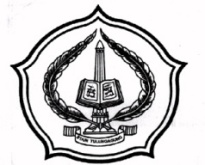 SEKOLAH TINGGI AGAMA ISLAM NEGERI(STAIN) TULUNGAGUNGJl. Mayor sujadi Timur No. 46 telp. (0355)321513, 321656 fax. (0355) 321656Tulungagung-Jatim 66221KARTU BIMBINGANNAMA			: SULUKUR ROSIKHOHNIM				: 3211063124JURUSAN			: TARBIYAHPROGRAM STUDI		: PAIDOSEN PENBIMBING	: NUR KHOLIS, M.PdJUDUL	: UPAYA GURU BIMBINGAN KONSELING (BK)	  DALAM MENANGGULANGI KENAKALAN	  REMAJA (Studi Kasus di Madrasah Aliyah Negeri	  (MAN) 2 Tulungagung)Catatan : Kartu agar dibawa waktu bimbingan untuk di isi oleh pembimbing        Kepala Jurusan					         Dosen PembimbingDrs. NUR EFENDI, M.Ag                                                   NUR KHOLIS, M.Pd      NIP. 150 288 493					   NIP. 197103  6 199803 1 002BIODATA PENULISNama				: SULUKUR ROSIKHOHTempat, tanggal lahir		: Trenggalek, 18 Pebruari 1988Alamat				: RT. 10 RW. 03, Dusun Gading, Desa Karanggandu, 				  Kecamatan Watulimo, Kabupaten Trenggalek Pendidikan Formal		: - 	RA Hidayatul Mubtadiin (1993-1995)    MI Karanggandu (1995-2000)MTs Plus Raden Paku Trenggalek (2000-2003)MAN 2 Tulungagung (2003-2006)STAIN Tulungagung (2006-2010)CURRICULUM VITAESULUKUR ROSIKHOH, dilahirkan di Trenggalek, tepatnya pada tanggal 18 Pebruari 1988. Ayah bernama Saeroji dan ibu bernama Ngusfuriyah, keduanya berprofesi sebagai petani. Sekarang bertempat tinggal di dusun Gading RT. 10/ RW 03 Desa Karanggandu Kecamatan Watulimo Kabupaten Trenggalek. Untuk riwayat pendidikan ialah masuk RA (Roudhotul Athfal) Nurul Huda Karanggandu Watulimo Trenggalek selama 3 tahun.  Kemudian pada tahun 1995 meneruskan ke MI Karanggandu dan menempuh pendidikan di lembaga tersebut selama 6 tahun. Pada tahun 2000 melanjutkan ke Madrasah Tsanawiyah (MTs) Plus Raden Paku Trenggalek, dan menempuh pendidikan di lembaga tersebut  selama 3 tahun. Setelah tamat/ lulus dari MTs Plus Raden Paku, pada tahun 2003 melanjutkan pendidikan di Madrasah Aliyah Negeri (MAN)  2 Tulungagung selama 3 tahun. Kemudian pada tahun 2006 melanjutkan ke Sekolah Tinggi Agama Islam Negeri (STAIN) Tulungagung dan lulus pada tahun 2010.  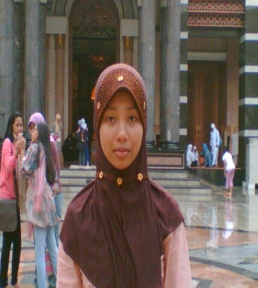 SURAT PERNYATAANSaya yang bertanda tangan dibawah ini:Nama			: Sulukur RosikhohNIM			: 3211063124Jurusan		: TarbiyahProdi			: Pendidikan Agama IslamDosen Pembimbing	: Nur Kholis, M. PdJudul Skripsi		: “Upaya Guru BK dalam Menanggulangi Kenakalan Remaja  (Studi Kasus di MAN 2 Tulungagung)”	Mengatakan bahwa naskah skripsi ini secara keseluruan adalah benar-benar merupakan penelitian atau karya sendiri kecuali bagian-bagian yang ditunjuk sebelumnya.	Apabila kemudian terbukti atau dapat dibuktikan skripsi ini hasil jiplakan, saya bersedia menerima sanksi atas perbuatan saya.    Tulungagung, 10 Agustus 2010Yang membuat pernyataanSulukur RosikhohNIM. 3211063124Stuktur Organisasi MAN 2 TulungagungTahun Pelajaran 2009/ 2010Gambar 3. 1 Struktur OrganisasiKet :			: Garis Komando 			: Garis KonsultasiNoTanggalMateri/ MasalahTanda Tangan1.26 -03-2010Seminar Proposal1   2.26-03-2010ACC Proposal23.20-06-2010Pengajuan BAB I, II, III & IV34.29-06-2010Revisi BAB I, II & III45.09-07-2010ACC BAB I, II & III, revisi BAB IV & V56.23-07-2010ACC BAB IV & V6723-07-2010ACC Keseluruhan7